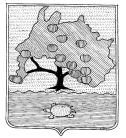 КОМИТЕТ ПО УПРАВЛЕНИЮ МУНИЦИПАЛЬНЫМ ИМУЩЕСТВОМ АДМИНИСТРАЦИИ МУНИЦИПАЛЬНОГО ОБРАЗОВАНИЯ «ПРИВОЛЖСКИЙ РАЙОН» АСТРАХАНСКОЙ ОБЛАСТИРАСПОРЯЖЕНИЕот « 21 »  06  _ 2022 г. № 1365р.с. Началово Об установлении публичного сервитутав отношении земельного участка,расположенного по адресу:Астраханская область, Приволжский район	  На основании ходатайства публичного акционерного общества «Россети Юг», в соответствии со ст. 39.43 Земельного кодекса Российской Федерации, Постановлением Правительства Астраханской области № 232 от 26.05.2020 «О внесении изменений в постановление Правительства Астраханской области от 26.11.2010 № 474-П», ст.ст. 63,64 Устава муниципального образования «Приволжский район» Астраханской области, подпунктом 3.1.5 пункта 3 Положения о комитете по управлению муниципальным имуществом администрации муниципального образования «Приволжский район» Астраханской области:	1. Установить публичный сервитут на части земельных участков, расположенных по адресу: Астраханская область, Приволжский район с кадастровыми номерами: 30:09:051512:183, Приволжский р-н, п Начало, ул Набережная; 30:09:051501:222, р-н Приволжский, п Начало, ул Набережная, 11; 30:09:051517:7, р-н Приволжский, в 80 м от правого берега р. Болда, граничит с юго-западной чертой поселения п. Начало; 30:09:051513:9, р-н Приволжский, п. Начало, ул. Набережная, 28 А; 30:09:051513:13, р-н Приволжский, п. Начало, ул. Набережная, 28 относящийся к кв. 1; 30:09:051512:7, р-н Приволжский, п. Начало, ул. Набережная, 26, кв. 1; 30:09:051512:41, р-н Приволжский, п. Начало, ул. Набережная, 24; 30:09:051512:3, р-н Приволжский, п. Начало, ул. Мира, 17; 30:09:051512:1, р-н Приволжский, п. Начало, ул. Набережная, 17; 30:09:051501:243, р-н Приволжский, п. Начало, ул. Набережная, 27 относящийся к кв.2; 30:09:051510:84, р-н Приволжский, п. Начало, ул. Мира, 1 "г"; 30:09:051510:83, р-н Приволжский, п. Начало, ул. Мира, 15; 30:09:051510:81, р-н. Приволжский, п. Начало, ул. Мира; 30:09:051510:70, р-н Приволжский, п. Начало, ул. Набережная, 12а; 30:09:051510:64, р-н Приволжский, п. Начало, ул. Набережная, 12; 30:09:051510:3, р-н Приволжский, п. Начало, ул. Набережная, 3 А; 30:09:051510:208, Приволжский муниципальный район, Сельское поселение Началовский сельсовет, поселок Начало, улица Набережная, з/у 15; 30:09:051510:207, Приволжский муниципальный район, Сельское поселение Началовский сельсовет, поселок Начало, улица Набережная, з/у 15А; 30:09:050406:52, р-н Приволжский, с. Началово, ул. Шоссейная, 7/2; 30:09:050406:479, р-н Приволжский, с Началово, ул Шоссейная, 17/1; 30:09:050406:476, Приволжский район, с. Началово, ул. Береговая, 11/3; 30:09:050406:456, Приволжский район, с. Началово, ул. Прибрежная, 2; 30:09:050406:340, р-н Приволжский, с Началово, ул Прибрежная, 4В; 30:09:050406:339, р-н Приволжский, с Началово, ул Прибрежная, 4; 30:09:050406:31, р-н Приволжский, с. Началово, ул. Шоссейная, №9; 30:09:050406:297, Приволжский район, с. Началово, ул. Рыбацкая, 12; 30:09:050406:131, р-н Приволжский, с Началово, ул Прибрежная, 4; 30:09:000000:950, р-н Приволжский, с Три Протока, ул Восточная, 8ж; 30:09:000000:363, Приволжский район, муниципальное образование «Трехпротокский сельсовет»; 30:09:090413:310, р-н Приволжский, с. Три Протока, ул. Центральная, 7; 30:09:090413:24, р-н Приволжский, с. Три Протока, ул. Центральная, 17; 30:09:090413:146, р-н Приволжский, с. Три Протока, ул. Центральная, 6; 30:09:090403:1494, р-н Приволжский, с. Три Протока, ул. Пушкина, 1"а"; 30:09:090403:1077, р-н Приволжский, с. Три Протока, ул. Пушкина, 1б; 30:09:090403:1076, р-н Приволжский, с Три Протока, ул Пушкина, 1; 30:09:090402:89, р-н Приволжский, с. Три Протока, ул. Победы, 5; 30:09:090402:87, р-н Приволжский, с. Три Протока, ул. Восточная, 12 "а"; 30:09:090402:78, р-н Приволжский, с Три Протока, ул Восточная, 12; 30:09:090402:74, р-н Приволжский, с Три Протока, ул Восточная, 6 "а"; 30:09:090402:5, р-н Приволжский, с Три Протока, ул Восточная, 1; 30:09:090402:47, р-н Приволжский, с. Три Протока, ул. Восточная, 7; 30:09:090402:43, р-н Приволжский, с. Три Протока, ул. Восточная, № 16; 30:09:090402:40, р-н Приволжский, с. Три Протока, ул. Восточная, 1"б"; 30:09:090402:121, р-н Приволжский, с Три Протока, ул Восточная, 6 "в"., а также в отношении земельных участков сведения о прохождении границ которых не содержаться в едином государственном реестре недвижимости, но фактически расположены в границах устанавливаемого публичного сервитута, объекта электросетевого хозяйства ВЛ-0,4 кВ от КТП-114 ф.17, КТП-164 ф.20, КТП-435,437 ф.18 ПС Началово.2. Публичный сервитут устанавливается по ходатайству публичного акционерного общества «Россети Юг» (ОГРН 1076164009096, ИНН 6164266561, юридический адрес: 344002, Российская Федерация, Ростовская область, г. Ростов-на-Дону, ул. Большая Садовая, д. 49) в целях размещения объектов электросетевого хозяйства, их неотъемлемых технологических частей на территории Приволжского района Астраханской области. 3. Утвердить границы публичного сервитута, согласно приложению.4. Срок публичного сервитута – 49 (сорок девять) лет.5. Использование земельных участков и (или) расположенных на них объектов недвижимости будет затруднено только при предотвращении или устранении аварийных ситуаций.6. Капитальный ремонт объектов электросетевого хозяйства производится с предварительным уведомлением собственников (землепользователей, землевладельцев, арендаторов) земельных участков 1 раз в 12 лет (продолжительность не превышает три месяца для земельных участков, предназначенных для жилищного строительства, ведения личного подсобного хозяйства, садоводства, огородничества; не превышает один год-в отношении иных земельных участков)7. Обладатель публичного сервитута обязан привести земельный участок в состояние, пригодное для использования в соответствии с видом разрешенного использования, в сроки, предусмотренные пунктом 8 статьи 39.50 Земельного Кодекса Российской Федерации.8. В течении пяти рабочих дней со дня принятия распоряжения:8.1. Разместить распоряжение об установлении публичного сервитута на официальном сайте комитета по управлению муниципальным имуществом администрации муниципального образования «Приволжский район» Астраханской области в информационно-телекоммуникационной сети «Интернет»;8.2. Обеспечить опубликование указанного решения (за исключением приложений к нему) в порядке, установленном для официального опубликования (обнародования) муниципальных правовых актов уставом поселения, городского округа (муниципального района в случае, если земельные участки и (или) земли, в отношении которых установлен публичный сервитут, расположены на межселенной территории) по месту нахождения земельных участков, в отношении которых принято указанное решение.8.3. Направить копию распоряжения правообладателям земельных участков в отношении которых принято решение об установлении публичного сервитута.8.4. Направить копию распоряжения об установлении публичного сервитута в орган регистрации прав.8.5. Направить обладателю публичного сервитута копию решения об установлении публичного сервитута, сведения о лицах, являющихся правообладателями земельных участков, сведения о лицах, подавших заявления об их учете.Заместитель главы Председатель комитета                                                                                                        Р.И. Усманов